[toevoegen eigen schoolgegevens] Beste ouders/verzorgers, Vandaag was de centrale loting van De OverstapRoute. Helaas is uw kind daarbij uitgeloot voor de [invoegen naam klas of niveau] op onze school. Uw kind staat nu bij ons op de wachtlijst met volgordenummer [vermeld volgordenummer].  Mocht er later in het schooljaar een plek vrijkomen voor uw kind, dan nemen wij contact met u op.[U kunt hier eventueel ook uw eigen tekst invoegen over hoe ouders kunnen doorgeven of zij wel of niet op de wachtlijst willen blijven staan]  Hoe gaat het nu verder?  Het dossier van uw kind wordt automatisch verstuurd naar de tweede school op uw voorkeurslijst. Deze school neemt vervolgens contact met u op, om de aanmelding af te kunnen ronden. Mocht eventueel ook de tweede school van voorkeur al vol zitten, dan gaat het dossier automatisch door naar de derde school van voorkeur en neemt deze school contact met u op. En zo verder.
Als u geen bericht krijgt, vraagt u dan zelf na bij de school waar nog plek is, wat u moet doen om daar de aanmelding af te ronden. Volgorde van handelen door school 2 t/m 5 op de voorkeurslijst van uw kindHet kan gebeuren dat een andere school op de voorkeurslijst van uw kind nog wel een páár uitgelote leerlingen kan plaatsen, maar niet iedereen. Daarom heeft de notaris extra lotingen gedaan voor alle uitgelote leerlingen, om de volgorde op een eventuele wachtlijst van volgende scholen te bepalen.Voor uw kind heeft de notaris de volgende nummers voor een eventuele wachtlijst bepaald: [knip de nummers voor deze leerling uit het totaaloverzicht in bijlage 2 en plak deze in de onderstaande tabel]  De schoolbesturen hebben afspraken gemaakt om alles duidelijk en eerlijk te laten verlopen. Zo is er de regel dat leerlingen die zich in de aanmeldperiode hebben aangemeld, voorrang hebben op leerlingen die zich na de aanmeldperiode aanmelden. Een andere regel is dat een leerling die een school als 2e voorkeur heeft aangekruist, voorrang heeft op een leerling die die school als 3e voorkeur heeft aangekruist. Let op!
Heeft u  alléén onze school op de voorkeurslijst van uw kind aangegeven en géén 2e keuze?  Zoek dan zo snel mogelijk een andere middelbare school en  meldt uw kind daar aan. Vragen hierover kunt u bespreken met de leerkracht van groep 8. 
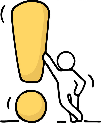 Hebben alle scholen en klassen op uw voorkeurslijst moeten loten (zie de lijst hieronder)? Ook dan raden we u aan z.s.m. een andere middelbare school te zoeken en uw kind daar aan te melden. Hieronder staat welke scholen hebben geloot voor welke klassen:Met vriendelijke groet,  [naam] Nummer van uw kind in OT (OT-ID)Volgordenummer op school 2 van voorkeurslijst Volgordenummer op school 3 van voorkeurslijst Volgordenummer op school 4 van voorkeurslijst Volgordenummer op school 5 van voorkeurslijst HPC ZuidwijkpraktijkonderwijsMelanchthon Kralingenbasis/kaderkaderMelanchthon Business Schoolbasis met lwookader/glWolfert DaltonhavovwoComenius Nieuwerkerkmavomavo/havohavohavo/vwoPortus JulianamavohavoWolfert Collegemavo/havoGemini College Ridderkerkmavomavo/havoMelanchthon BergschenhoekatheneumgymnasiumMelanchthon De Blesewicmavo/havoMelanchthon Schiebroekhavo/vwo